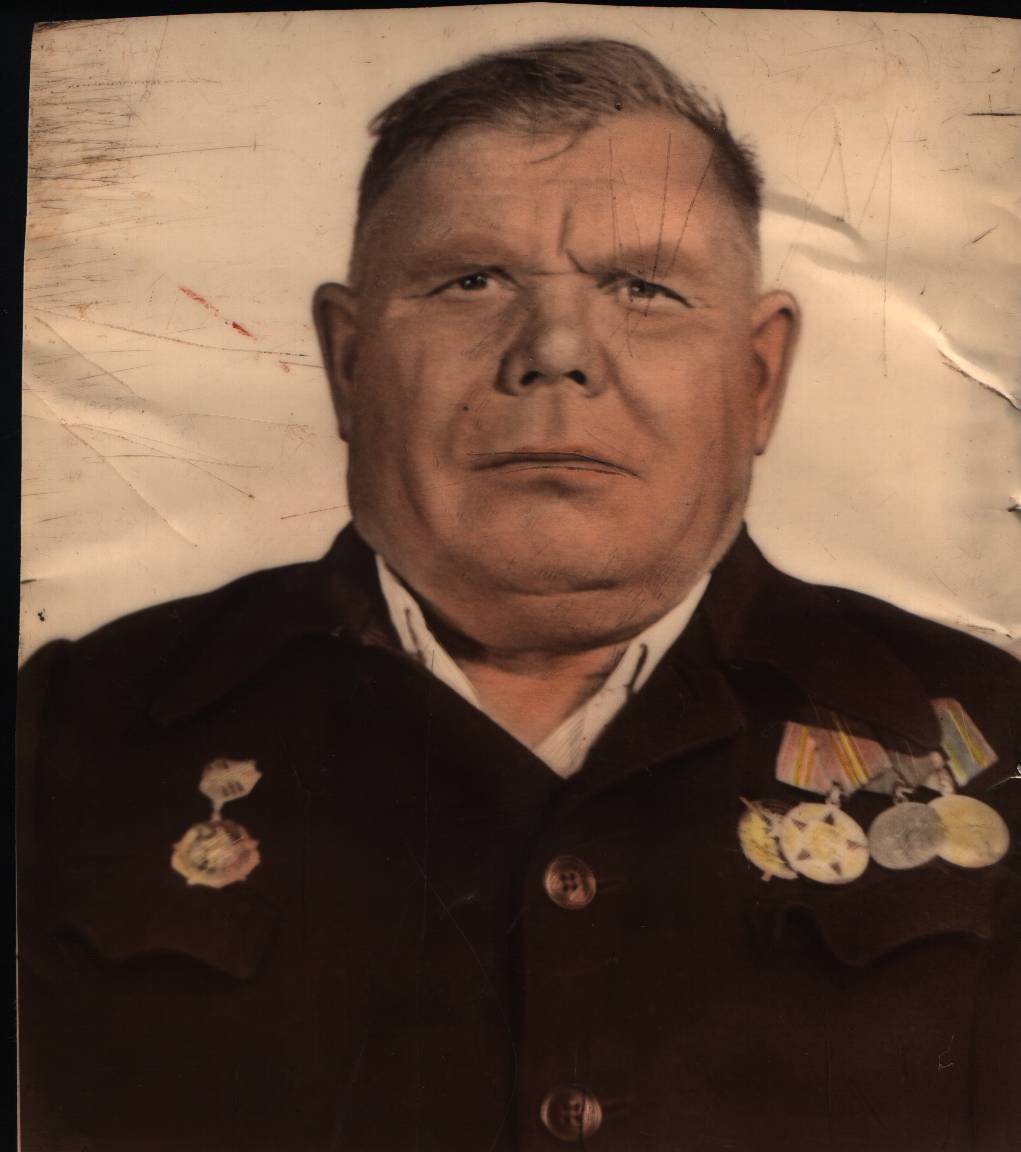                       Миндрин Гавриил Никифорович